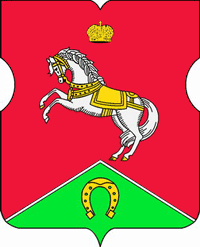 СОВЕТ ДЕПУТАТОВмуниципального округаКОНЬКОВОРЕШЕНИЕ                      26.10.2021		        8/4               _________________№___________________Об утверждении перечня местных праздничных, зрелищных и иных социально-значимых мероприятий органов местного самоуправления муниципального округа Коньково В соответствии с пунктом 8 части 1 статьи 8 Закона города Москвы от 06 ноября 2002 года № 56 «Об организации местного самоуправления в городе Москве», пунктом 2 статьи 9 Устава муниципального округа КоньковоСоветом депутатов принято решение:1. Утвердить перечень местных праздничных, зрелищных и иных социально-значимых мероприятий органов местного самоуправления муниципального округа Коньково (Приложение).2. Опубликовать настоящее решение в бюллетене «Московский муниципальный вестник», разместить на официальном сайте муниципального округа Коньково www.konkovo-moscow.ru.3. Контроль за исполнением настоящего решения возложить на главу муниципального округа Коньково Малахова С.В.Глава муниципального округа Коньково                               С.В. Малахов Приложение 1								к решению Совета Депутатов	муниципального округа Коньковоот 26.10.2021 № 8/4Перечень местных праздничных, зрелищных и иных социально-значимых мероприятий органов местного самоуправления муниципального округа Коньково№ п/пПериод проведенияНазвание1Октябрьдень муниципального округа Коньково